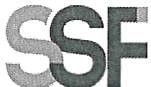 $UPERINTENDENCIA DEL SISTEMA FINI.NCIEROSSF 2022ORDEN DE COMPRA	No.	410Versión pública según Art. 30 LAIP. Por supresión de información confidencial. Art. 24 Lit. c. LAIPFECHA: 01/12/2022PROVEEDOR: JUAN PABLO LOPEZ GARCIAGUIRRE/ SECURELANSNIT:	xxxxxxxxxxxxxxxxxxUNIDAD SOLICITANTE: DIRECCIÓN DE TECNOLOGIA DE LA INFORMACIÓNADMINISTRADOR O.C.: ROBERTO ANTONIO JERONIMO ANDRÉSFAVOR SUMINISTRAR LO SIGUIENTE:	BIEN(1837)REQUERIMIENTO No. 402/2022ANALISTA: MAIRA DURÁNSERVICIO   X(SON: UN MIL CIENTO VEINTIOCHO US DÓLARES 87/100TOTAL:	1,128.87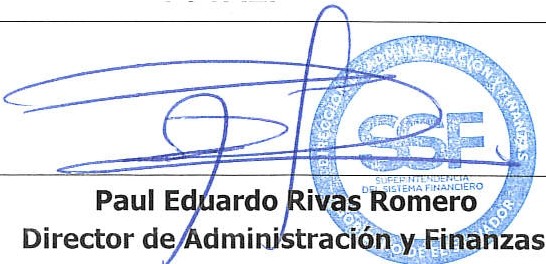 